10 ноября, в рамках профориентации, учащиеся 8а класса вместе с классным руководителем Монаховой А.А. побывали на кулинарном мастер-классе по приготовлению "рогаликов", который с радостью провели педагоги и студенты Голышмановского агропедколледжа.В рамках профориентационных занятий ребята смогли на практике попробовать себя в кулинарном деле 👨‍🍳👩‍🍳. Под чутким руководством замечательного педагога и ее помощников учащиеся познакомились с процессом приготовления теста для рогаликов🥐, с их разнообразием. Дети сами замешивали тесто, раскатывали и делали свои рогалики, наполняя их начинками на свой вкус. Процесс так захватил ребят, что они испекли не одну порцию. По окончанию мастер-класса ребят ждал самый долгожданный момент - дегустация! 🍽 Большое спасибо  за замечательный мастер класс, до новых встреч!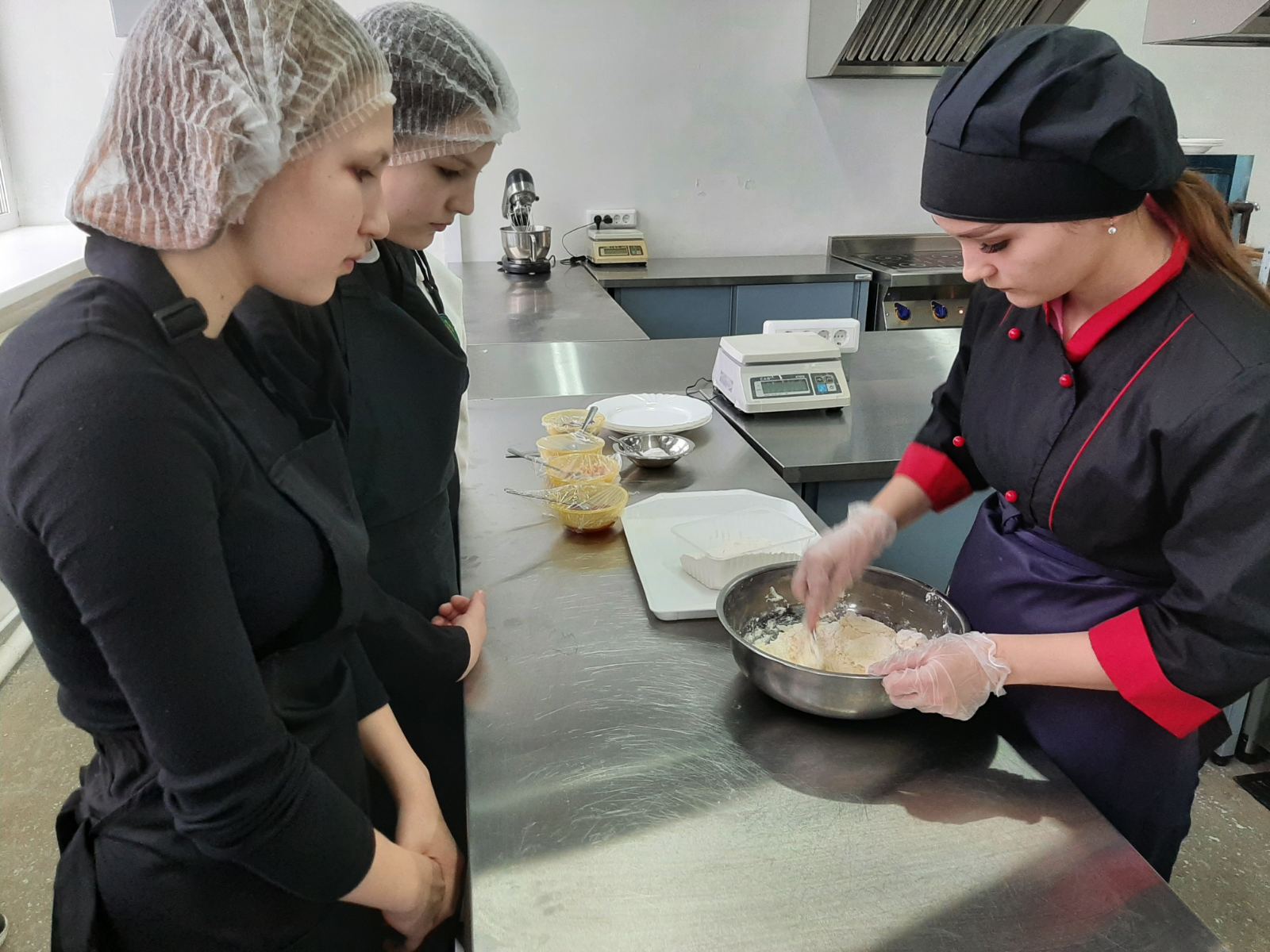 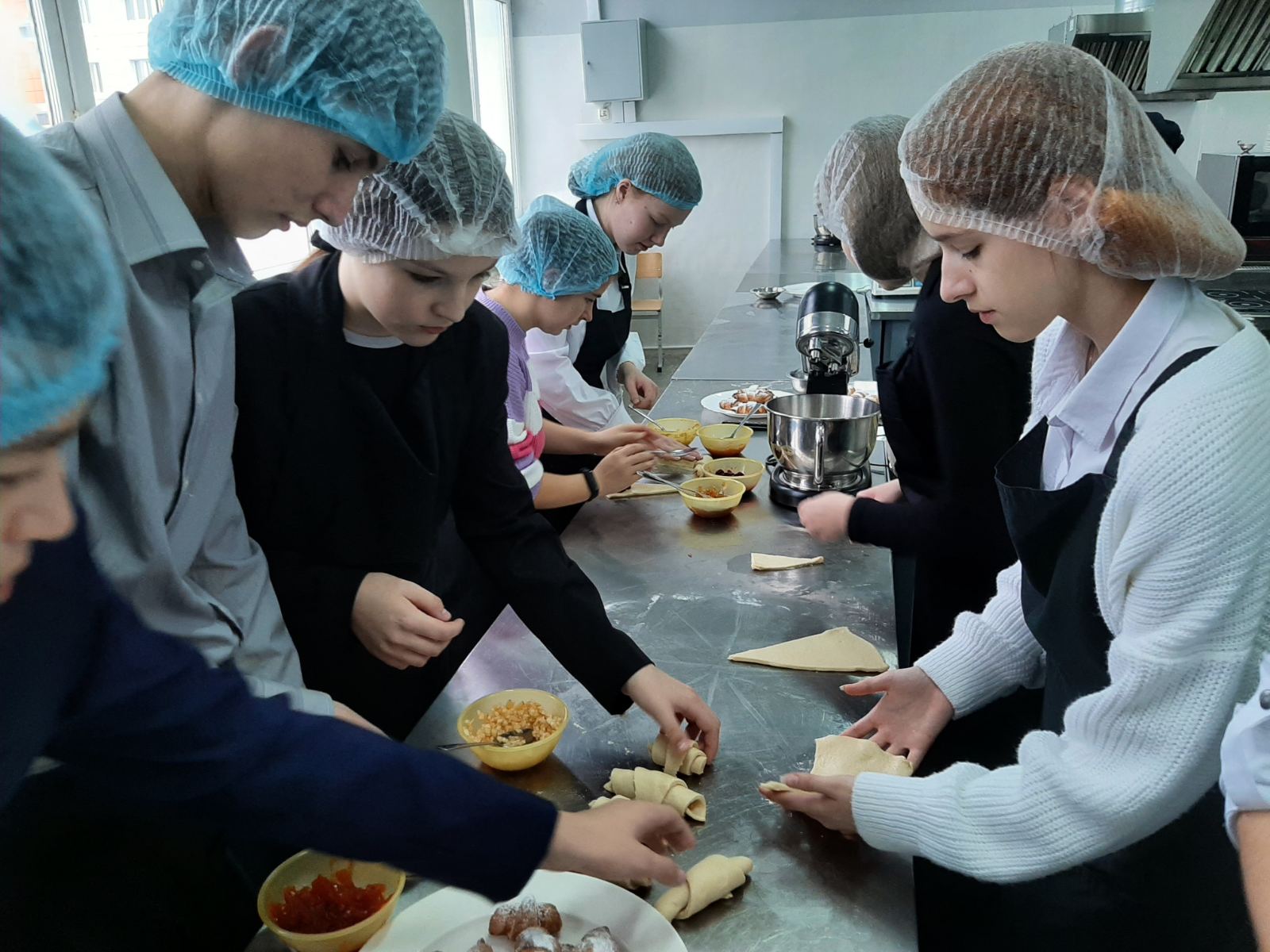 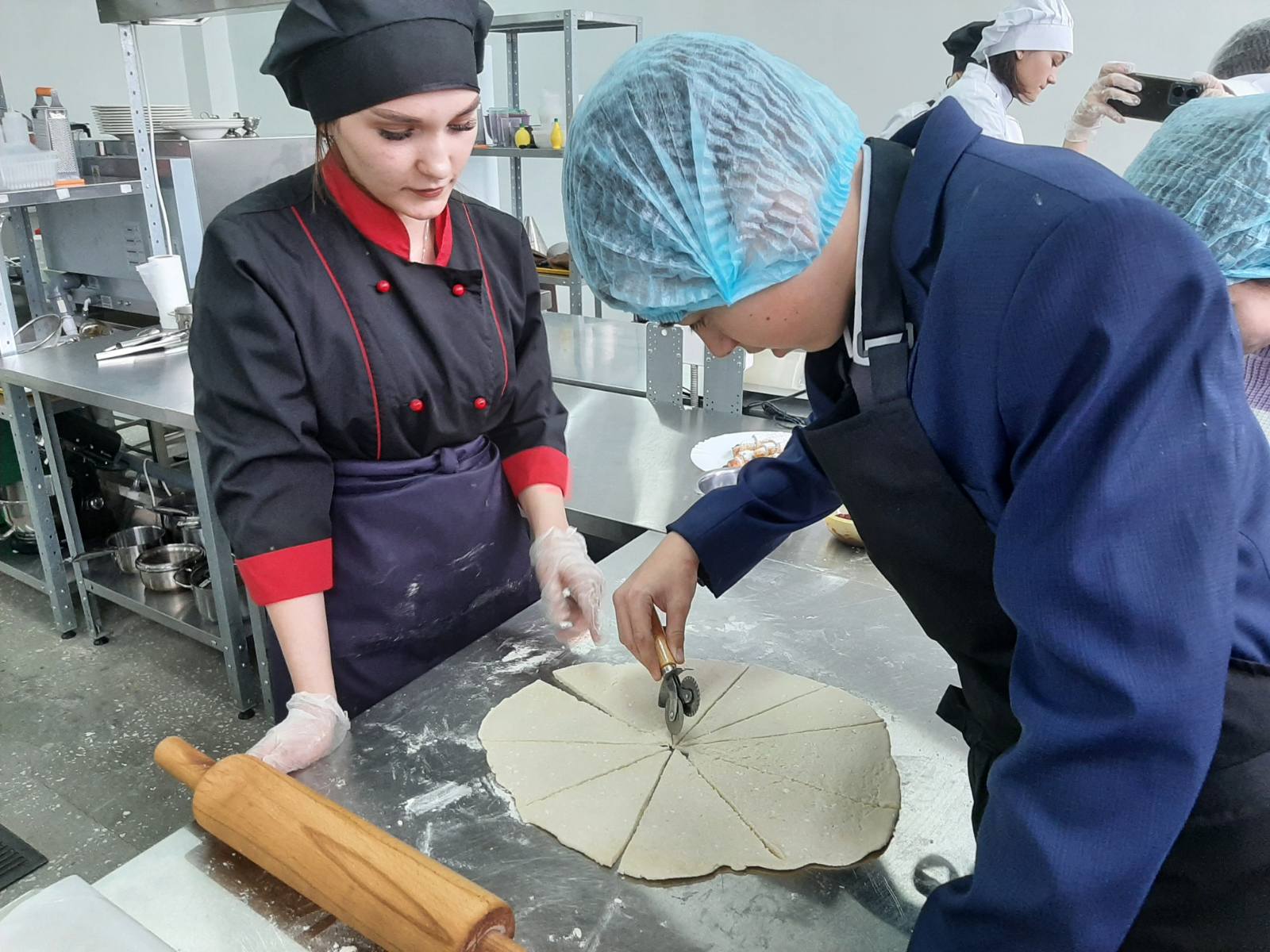 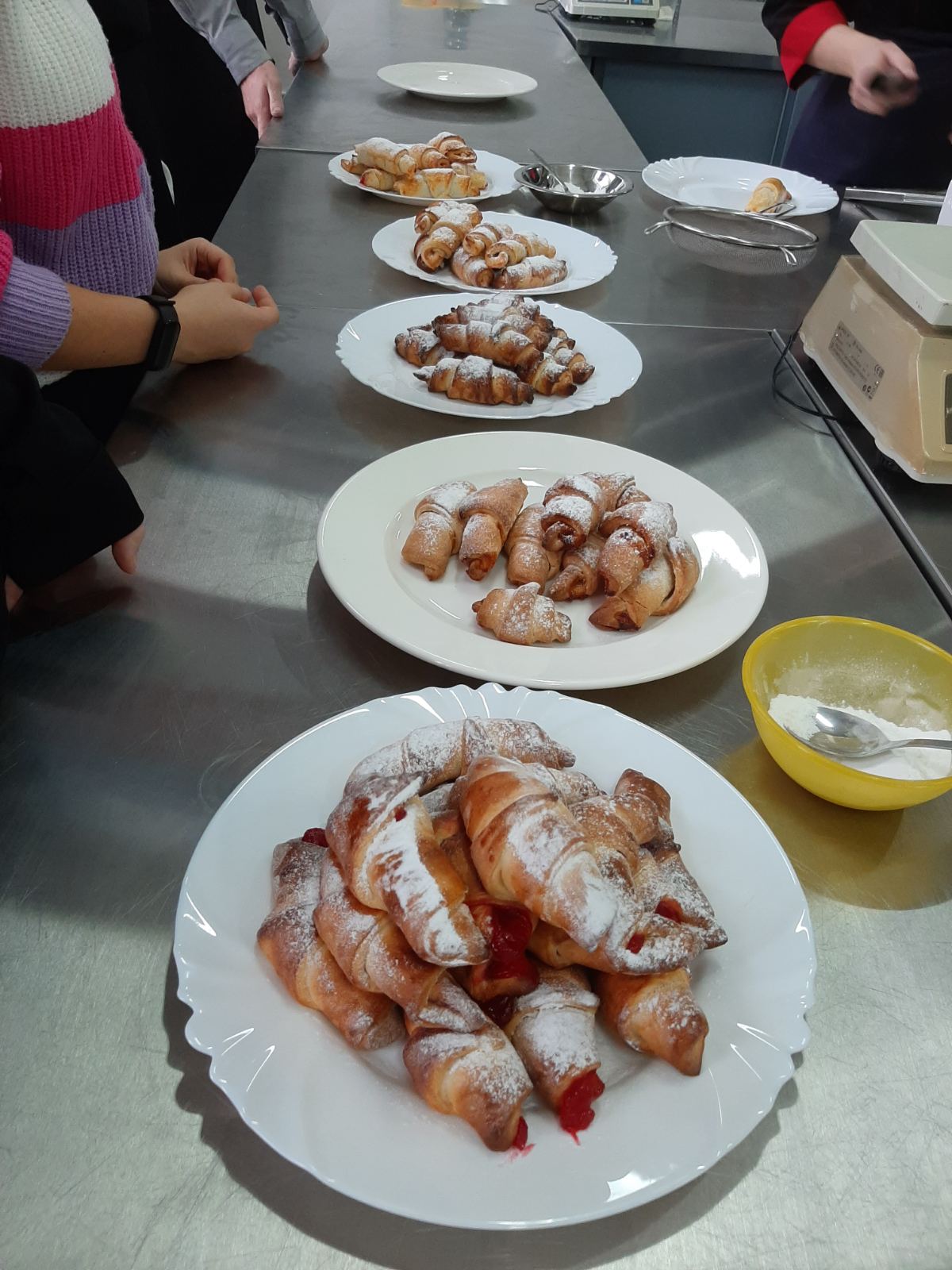 